107學年度第1學期十二年國民基本教育課程綱要特殊類型教育配套措施系列研習 107.12.07（五）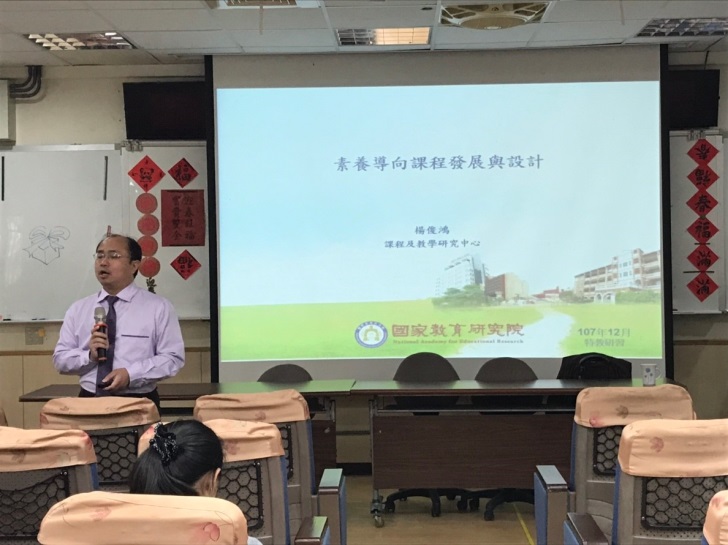 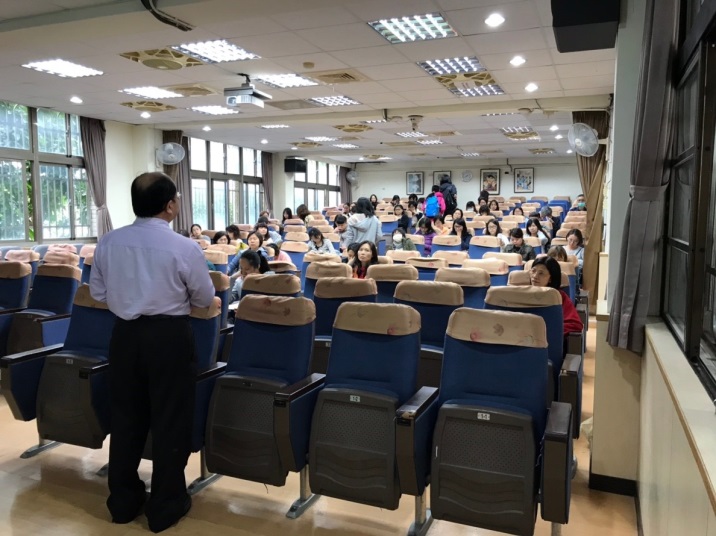 說明： 楊俊鴻 助理研究員解說新課綱設計說明： 楊俊鴻 助理研究員解說新課綱設計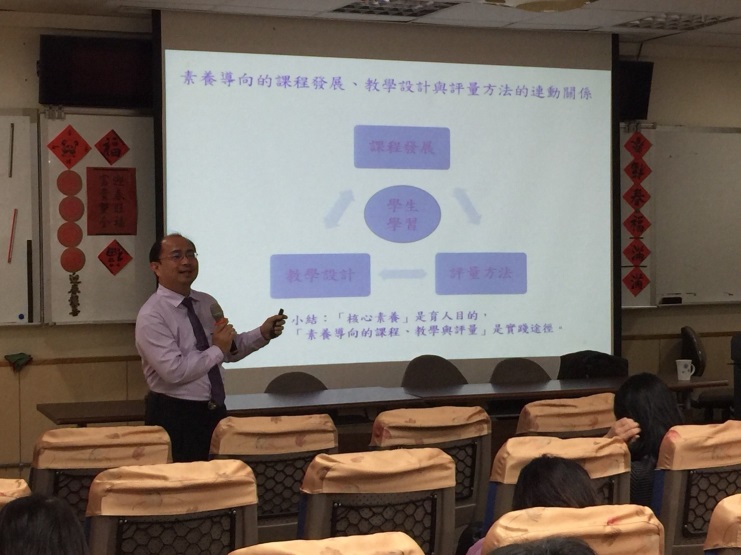 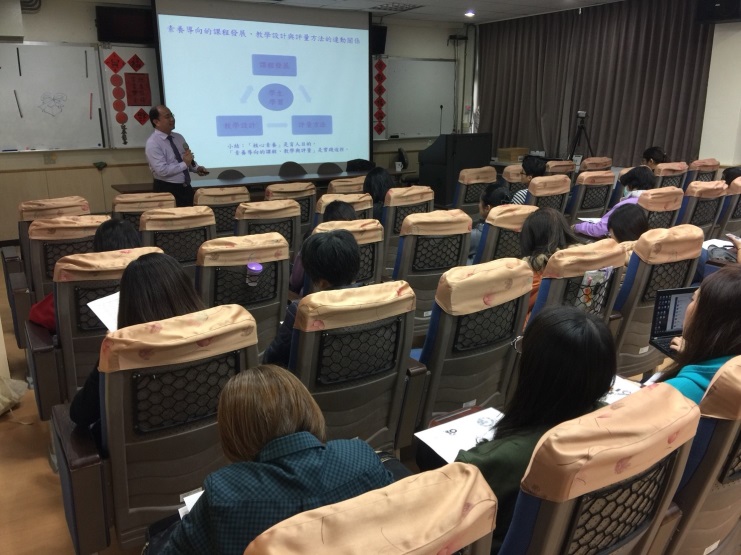 說明： 楊俊鴻 助理研究員解說新課綱素養導向之課程架構相關設計說明： 楊俊鴻 助理研究員解說新課綱素養導向之課程架構相關設計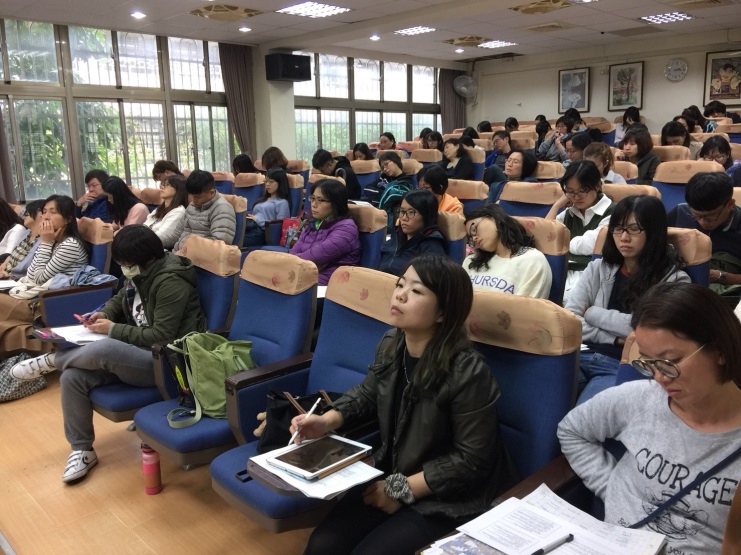 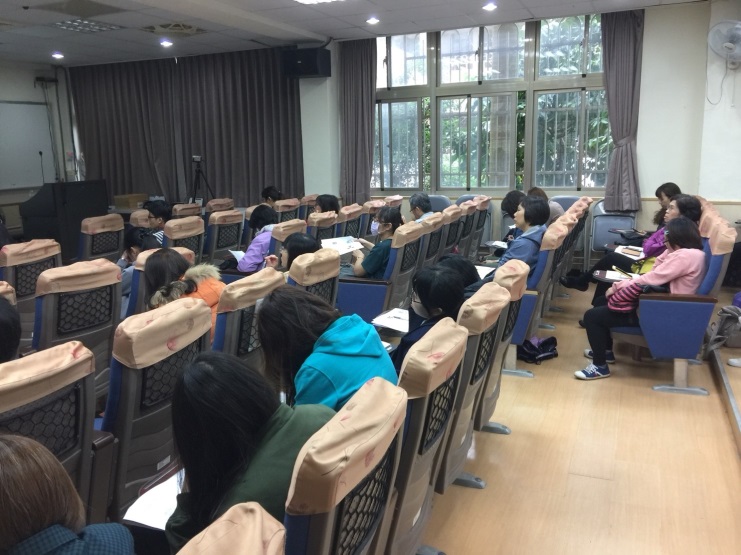 說明： 台下教師認真聽講、作筆記說明： 台下教師認真聽講、作筆記